Fortbildungsserie zu „Klimawandel – Herausforderung für Nachhaltigkeit und Gesundheit“ im Sommersemester 2023 an der medizinischen Fakultät Homburg SaarDer Klimawandel (einige sprechen bereits von Klimakatastrophe) ist mittlerweile ein wissenschaftlich anerkanntes Faktum und führt bereits jetzt zu spürbaren Auswirkungen auf die Gesundheit. Diese medizinischen Folgen werden unsere Gesellschaft und das Gesundheitswesen in den nächsten Jahrzehnten begleiten und vor Herausforderungen stellen. Aber nicht nur die Versorgung im Gesundheitswesen muss sich auf die erwartbaren Veränderungen einstellen. Gleiches gilt auch für die Frage, wie Klimaschutz und Nachhaltigkeit im Gesundheitswesen gefördert werden können, u.a. durch klimafreundliche Mobilität oder baulich-energetische Verbesserungen.Die Fortbildungsserie, die gleichzeitig auch als Wahlpflichtfach für Medizinstudierende angeboten wird, versucht diese Aspekte aufzugreifen und über die einzelnen Entwicklungen sowie deren Rückkopplung auf das Gesundheitswesen wissenschaftlich fundiert zu informieren. Die Fortbildungsserie steht allen Fachrichtungen und allen approbierten Ärztinnen sowie Ärzten offen. Sie ist jedoch mit Anwesenheitspflicht verknüpft, und zur Erhöhung der Fortbildungspunktzahl ist eine Lernerfolgskontrolle vorgesehen. Der Termin der Abschlussklausur und die Durchführung der Lernerfolgskontrolle werden bei Veranstaltungsbeginn mit den Teilnehmenden abgestimmt. Die Vorträge finden jeweils mittwochs von 17.00 bis 18.30 h in hybridem Format statt. Für die approbierte Ärzteschaft besteht die Möglichkeit, die Vorträge virtuell unter dem folgenden Link zu verfolgen:Einwahllink Fortbildungsreihe KlimawandelDie Vorträge dauern in der Regel 60-75 Minuten, und eine Diskussionsrunde am Ende jedes Vortrags ist vorgesehen.Die Fortbildungspunkte sind bei der Ärztekammer des Saarlandes beantragt.Unterstützt durch: 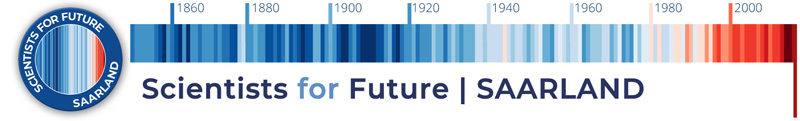 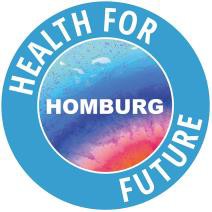 *Vorläufige PlanungTermin*17:00 h amMittwoch, denDozent:inThema12.04.2023Dr. Jürgen Rissland, Infektions-/ PräventivmedizinerKlimawandel und Global Health – eine Einführung19.04.2023Anna Pribil, MSc Psychologin, Eco-ConsultantPsychologie der Klimakrise - Hoffnung durch Handeln26.04.2023Prof. Dr. Claudia Pföhler, DermatologinKlimawandel und Haut03.05.2023Prof. Dr. Liselotte Diester-Haaß, Physische Geographie und UmweltforschungAerosole - Herkunft und Folgen10.05.2023Prof. Dr. Philipp Lepper, PneumologeKlimawandel und Atemwegserkrankungen17.05.2023Dr. Andrea Oest, AllgemeinmedizinerinDie klimasensible Gesundheitsberatung in der Hausarztpraxis24.05.2023PD Dr. Andreas Meiser, AnästhesistÜberlegungen zur Nachhaltigkeit in der Medizin31.05.2023Dr. Holger Wahl, PädiaterKlimawandel und Kindergesundheit07.06.2023MDir Alexander Birk,Leiter des Gesundheitsamtes SaarbrückenMaßnahmen des ÖGD in der Klimakrise – Beispiel Hitzeschutzpläne14.06.2023Holger Neubert, Leiter Abteilung Bevölkerungsschutz, Regionalverband Saarbrücken Management klimabedingter Katastrophenfälle 21.06.2023Prof. Dr. Sören Becker, MikrobiologeInfektionskrankheiten und Klimawandel28.06.2023Dr. Elisabeth Bosslet,
ArbeitsmedizinerinNachhaltige Praxis - Handlungsfelder in Arztpraxen zur Klimaneutralität05.07.2023Dr. Maximillian Jungmann,Gründer und CEO Momentum Novum, Geschäftsführer HCE Universität HeidelbergGesundheitspolitische Herausforderungen im Kontext des Klimawandels - global denken, lokal handeln12.07.2023Prof. Dr. Liselotte Diester-Haaß, Physische Geographie und UmweltforschungFolgen des Klimawandels für Nahrungsbeschaffung und NahrungszusammensetzungTermin nach AbspracheLernerfolgskontrolle